CURRICULUM VITAECAREER OBJECTIVES:Looking forward to work in a challenging & competing job, which will help me to grow and to contribute my potential through hard work, perseverance., discipline and determine.ATTRIBUTES:Fast Learner, have patience interest to learn new things, a player and enjoy taking on new responsibilities and going extra.ACADEMIC QUALIFICATIONS:EXPERIENCE :MASHREQ Bank (Personal Banker)(01/07/2014 to still now)             Job description:- Meeting with customers for Personal  loan and credit cards by doing cold calls and follow-ups.Generating business through reference and bank activity.And opening  CASA and other related products.( like Banc, Balance                            transfer , Easy cash, credit shield. )  2. Worked as a Sales office in ICICI Bank for 1½ year.     (15/12/2012 TO 31/05/2014) Job description:- Meeting with customers for Personal & Auto loan and credit cards by doing cold calls and follow-ups.Generating business through reference and bank activity.Revenue generation through CASA and other related products.3. Worked as a Team Leader in Tikona Broad Band for 1½ years.(10/05/2011 TO 10/11/2012)Job roll:-handling team and achieving the target along with my team, achieving also the bill collection target.4. Worked as a Sales Executive in TATA Tea Ltd (TION) for 1½ years.(8/01/2010 TO 8/05/2011Job roll:-Handling territory for TATA's consumer product. PERSONAL SKILLS:1. Comprehensive problem solving abilities, excellent written communications        skills.2. Can work efficiently in a group as well as an individual for the efficient         upgrading of the company.PERSONAL DETAILS:   Gender				:	Male Date of Birth			:	23-05-1990Nationality/ Religion		:	Indian/Indian Marital Status			:	Single Languages Known 		:	English. Kannada, Hindi. Hobbies		:	Listing to Music, Swimming, Playing Cricket  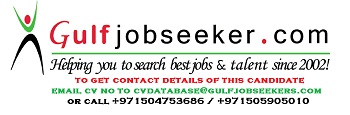 Gulfjobseeker.com CV No: 1490862EducationCollege NameSSLCH.D.P. High School, Hidkal DamPUCGovt. PU College, PachchapuraB.comBangalore University , Reads Hukkeri